Сценарий развлечения по экологии в подготовительной группе «Праздник юных любителей природы»Цель:1) Закрепить знания детей о природе, о бережном и заботливом отношении к природе.2) Развивать творческие способности детей, смекалку и сообразительность детей, их эрудицию.3) Воспитывать в детях любовь и бережное отношение к природе, умение видеть и откликаться на красивое в природном окружении.Материал:	Цветок с заданиями, карты-схемы «Напоминающих знаков», кассета с записью, кружки жёлтого, зелёного, белого, красного цветов, медали, карточки «Что чем было».Ход развлечения:Дети сидят за столами. Раздаётся стук в дверь.Воспитатель: Это кто же к нам стучится? Просится к нам в дом? Посмотрим?Берет конверт. В нем аудиокассета.Воспитатель: Ребята, да тут нам письмо! Давайте посмотрим. Интересно. Не простое письмо, а звуковое. Послушаем?Воспитатель включает магнитофон. Звучит магнитофонная запись:Голос: Здравствуйте, дорогие дети. Я - Фея Природы. Слышала, что вы очень хорошие, умные дети и очень хочу поближе познакомиться с вами и пригласить к себе в гости. В моём природном государстве есть клуб любителей природы. Хотите там побывать? Но для этого вы должны пройти испытания. Не побоитесь? Тогда вставайте около своих стульчиков. Я произнесу волшебные слова, а вы выполняйте все движения и сразу окажитесь в моем лесу…Встали. Приготовились…В Королевство Природы попасть легко,Не надо ехать далеко.Закрой глаза и сделай шагТеперь в ладоши хлопнем так:Один хлопок, ещё хлопок-И вот уж виден сена стог,И вот уж поле колоситсяШумит-волнуется пшеница,Над ней синеют небеса,Откройте поскорей глаза.Воспитатель: Вот мы и попали в государство Феи Природы. А где же она сама? Давайте поищем ее. Ой, смотрите волшебный цветок - Цветик-Семицветик. Он же исполняет любое желание. Ребята, а на лепестках что-то есть. Да это же задания. Прочитаем.1.Красный лепесток. «Назови художника».Дети, возьмите карточки на стульчиках. Сейчас я буду читать строчки стихов, а вы должны поднять карточку. Если стихотворение будет о зиме, вы должны поднять белый квадрат, о весне – зелёный, о лете – красный, об осени – жёлтый.***Четверо художников,столько же картин.Белой краской выкрасилВсё подряд один.Лес и поле белые,Белые луга,У осин заснеженныхВетки как рога… (Зима)***У второго – синиеНебо и ручьи.В синих лужах плещутсяСтайкой воробьи.На снегу прозрачныеЛьдинки – кружева.Первые проталинки,Первая трава…(Весна)***На картине третьегоКрасок и не счесть:Жёлтая, зелёная, голубая есть.Лес и поле в зелени,Синяя рекаБелые пушистыеВ небе облака…(Лето)***А четвёртый – золотомРасписал сады,Нивы урожайные,Спелые плоды…Всюду бусы – ягодыЗреют по лесам,Кто же тот художник?Догадайся сам! (Осень)Молодцы! Хорошо знаете времена года. Что же на оранжевом лепестке?2. Оранжевый лепесток. Игра «Кем (чем) был, кем (чем) стал».Детям раздаются карточки. Обратная сторона карточек определенного цвета. Дети объединяются в группы по цвету карточек. На обратной стороне картинка.Вы должны посовещаться и выложить цепочку. Чем был и чем стал.Икринка – малёк – рыба.Яйцо – Цыплёнок – курица.Икринка – головастик – лягушка.Семечко – росток – растение (одуванчик).Жёлудь – росток – дуб.Молодцы справились с заданием. Посмотрим, что же на жёлтом лепестке.3. Жёлтый лепесток. Сейчас мы проверим, как вы знаете правила поведения в лесу. Для этого поиграем с вами в игру «Если я приду в лесок». Я буду говорить вам свои действия, а вы отвечать, если я буду поступать хорошо, говорим «да», если плохо, то все вместе кричим «нет»!***Если я приду в лесокИ сорву ромашку? (нет)***Если съем я пирожокИ выброшу бумажку? (нет)***Если хлебушка кусокНа пеньке оставлю? (да)***Если ветку подвяжу,Колышек подставлю? (да)***Если разведу костер,А тушить не буду? (нет)***Если сильно насорюИ убрать забуду. (нет)***Если мусор уберу,Банку закапаю? (да)***Я люблю свою природу,Я ей помогаю! (да)Молодцы!4. Зелёный лепесток. А вот здесь, ребята, вопросы о том, как вы поступите в той или иной ситуации.– Нашёл Лёша гнездо с яичками пеночки в траве. Маленькие яички ему очень понравились. Он их хотел взять домой. А пеночка кружилась над ними и кричала. Как правильно поступить Алёше?Стихотворение:Гнездо на ветке – птичий дом.Вчера птенец родился в нем.Ты этот дом не разоряйИ никому не позволяй!– Дети пришли с воспитателем на лесную поляну. И в изумлении остановились: «Сколько цветов! Купава, ромашки, колокольчики. Давайте нарвём большие букеты цветов», – предложили дети. А воспитатель сказала…Что сказала воспитатель?Стихотворение:Цветок на лугуЯ сорвал на бегу.Сорвал, а зачем –Объяснить не могу.В стакане он день простоял и завял.А сколько бы он на лугу простоял?– В воскресенье я решила пойти к озеру. Передо мной по тропинке шли два мальчика. Вдруг они увидели в траве маленькую лягушку. Давай её возьмём к себе, чтобы она не заблудилась» – сказал один мальчик. «Не трогай её, лягушка сама найдёт дорогу» – сказал другой. Кто из мальчиков был прав?Стихотворение:У болотной мягкой кочки,Под зелененьким листочком,Притаилась попрыгушка,Пучеглазая лягушка.Дома жить она не сможет,Лучше лесу пусть поможет.– Андрюша нашел в лесу ежа и решил подарить его своей подружке Насте. Но Настя сказала: «Отпусти его, пожалуйста!» «Ни за что! Я знаю, что некоторые люди ежей ловят и  приносят домой, молоко им дают, кормят конфетами» - ответил Андрюша. «Так поступают только жестокие люди. Ежи не могут жить в неволи и часто погибают!» Почему так сказала Настя?Стихотворение:Не бери ежа с собой,Отпусти его домой.Ёжик даже глупый самыйХочет жить с ежихой мамой.Дети объясняют, как правильно надо поступить в данной ситуации и выставляют «Напоминающий знак», затем рассказывают соответствующее стихотворение.Что обозначают эти знаки? Выставляются другие «Напоминающие знаки». Дети отвечают, что они обозначают.Молодцы! Надо быть другом всему живому и правильно вести себя в лесу.Дерево, цветок и птицаНе всегда умеют защититься.Если будут уничтожены ониНа планете мы останемся одни.Посмотрим, какое задание на голубом лепестке.5. Голубой лепесток. «Посади лес»Воспитатель показывает картинки с закодированной пословицей и предлагает рассмотреть ее и запомнить.Воспитатель читает пословицу:Много леса – не руби,Мало леса – береги,Нет леса – посади!Детям предлагается каждую фразу зарисовать – заколдовать. Дети вместе с воспитателем участвуют в процессе превращения стихотворения в рисунок, предлагая свои образы-ассоциации.Что же на синем лепестке?6. Синий лепесток. Блиц-вопросы.Фея Природы: Отвечаем быстро.– Кто на себе дом носит? (Улитка)– Не птичка, а с крыльями. (Бабочка)– У какого зверя куст на голове? (Лось)– Куда исчезают насекомые с наступлением зимы?– Перечислите хвойные деревья. (Сосна, ель, кедр, лиственница, пихта)– Какие животные впадают в спячку? (Барсук, медведь, ёж, суслик, хомяк)– Какие животные меняют на зиму окраску. (Заяц, белка)– Какая птица не вьёт гнезда и не выводит птенцов? (Кукушка)– Какую птицу называют «лесным доктором»? (Дятла)– Какое животное называют «кораблём пустыни»? (Верблюд)– Без чего не сможет расти растение? (Свет, вода, тепло).Вы всё знаете, молодцы! А теперь фиолетовый лепесток.7. Фиолетовый лепесток. «Расчисти дорогу»Проводится аттракцион «Чья команда быстрей расчистит дорогу».Здесь недавно прошел ураган. Он повалил много деревьев и вам надо расчистить завалы на дорогах. Чья команда быстрей справиться с этим заданием, та и найдет послание от Феи природы.Фея Природы: Ребята, вы настоящие друзья и знатоки природы. Я с радостью принимаю вас в «Клуб любителей природы» и награждаю вас заслуженными медалями.Воспитатель: А сейчас нам пора возвращаться в детский сад. Возьмёмся за руки, друзья, и по тропе лесной отправимся к себе домой.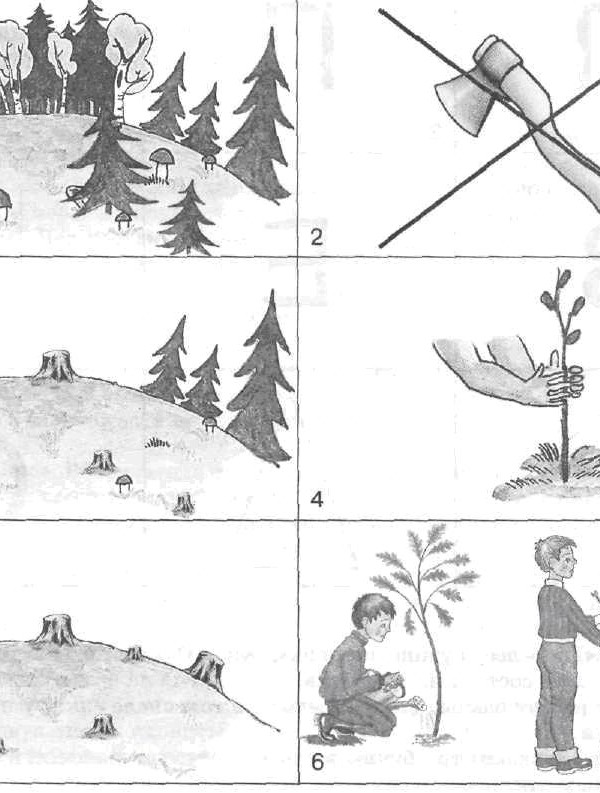 